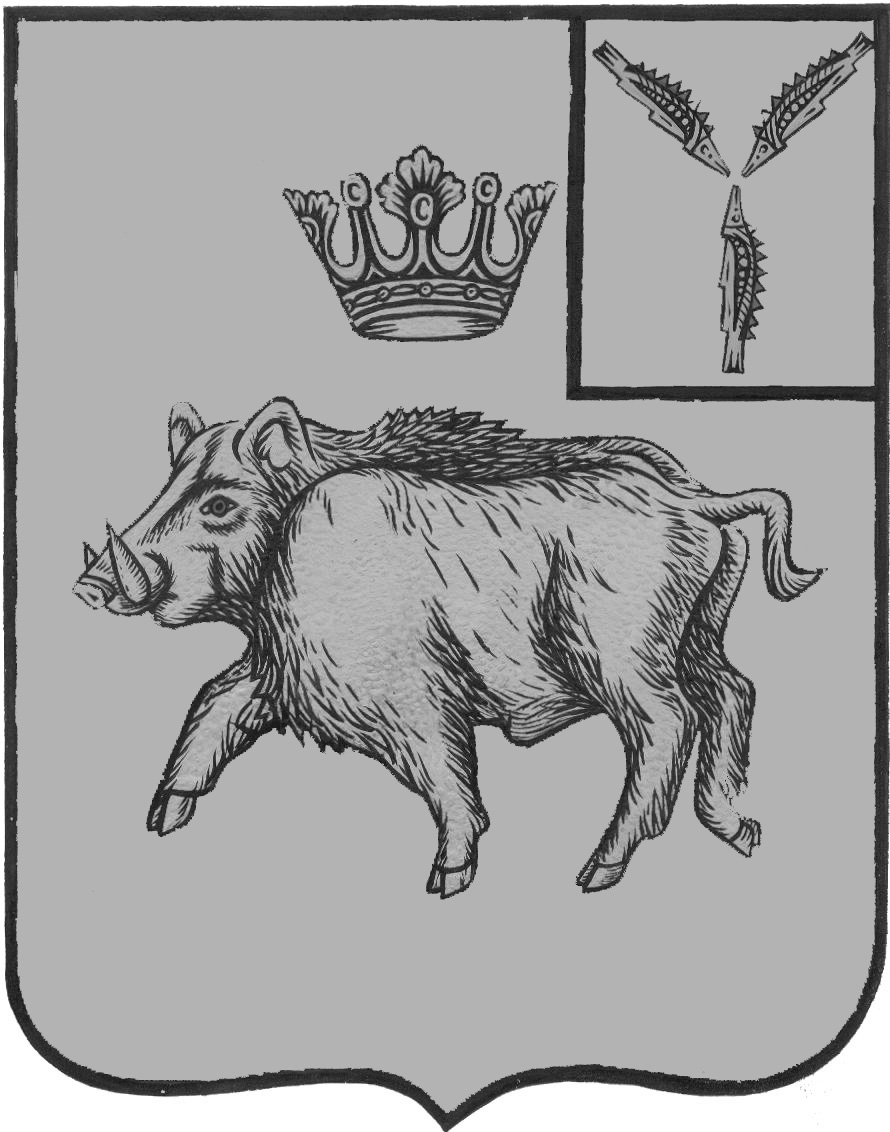 СОБРАНИЕ ДЕПУТАТОВБАЛТАЙСКОГО МУНИЦИПАЛЬНОГО РАЙОНАСАРАТОВСКОЙ ОБЛАСТИВосемьдесят седьмое заседание Собрания депутатовпятого созываРЕШЕНИЕот 27.10.2020 № 581с.БалтайО внесении изменений в решение Собрания депутатов Балтайского муниципального района от 23.04.2018 № 241 «Об утверждении Положения об условиях и порядке оплаты труда работников муниципального казенного учреждения«Централизованная бухгалтерия учреждений образования Балтайского муниципального районаСаратовской области»В целях упорядочения системы оплаты труда работников муниципального казенного учреждения «Централизованная бухгалтерия учреждений образования Балтайского муниципального района Саратовской области», в соответствии с Трудовым кодексом Российской Федерации, руководствуясь Уставом Балтайского муниципального района Саратовской области, Собрание депутатов Балтайского муниципального района РЕШИЛО:1.  Внести в решение Собрания депутатов Балтайского муниципального района  от  23.04.2018 № 241 «Об утверждении Положения об условиях и порядке оплаты труда работников муниципального казенного учреждения «Централизованная бухгалтерия учреждений образования Балтайского муниципального района Саратовской области» (с изменениями от 30.01.2019 № 348, от 20.05.2019 № 375, от 25.10.2019 №386, от  28.09.2020 № 487, от 29.10.2020 № 496)  следующие изменения:1.1. В приложение к решению:1) раздел 1 дополнить пунктом 1.8. следующего содержания:«1.8. Дни выплаты заработной платы устанавливаются Коллективным договором.»;2).пункт 5.2 раздела 5 изложить в следующей редакции:«5.2. Ежемесячная надбавка к должностному окладу работников за сложность, напряженность, высокие достижения в труде устанавливается приказом руководителя Учреждения в размере до 300 % должностного оклада.»;3) раздел 7 дополнить пунктом 7.4 следующего содержания:«7.4. Если заработная плата, установленная работнику, складывается ниже минимального размера оплаты труда, то производится гарантированная доплата до минимального размера оплаты труда, установленного Федеральным законодательством.»; 4) пункт 8.2. раздела 8 изложить в следующей редакции: «8.2. При формировании фонда оплаты труда работников на соответствующий финансовый год сверх суммы средств, направляемых на выплату должностных окладов, предусматриваются следующие средства для выплаты (в расчете на год):- ежемесячная надбавка за сложность, напряженность, высокие достижения в труде – в размере 36 должностных окладов;- ежемесячная надбавка за выслугу лет – в размере 3,6 должностных окладов;- материальная помощь - в размере одного должностного оклада;- премия по результатам работы - в размере одного должностного оклада.». 2. Настоящее решение вступает в силу со дня его обнародования и распространяется на правоотношения, возникшие с 1 октября 2021 года.3. Контроль за исполнением настоящего решения возложить на постоянную комиссию Собрания депутатов Балтайского муниципального района по бюджетно-финансовой политике и налогам.Председатель Собрания депутатовБалтайского муниципального района				Н.В.МеркерГлава Балтайскогомуниципального района						А.А.Грунов